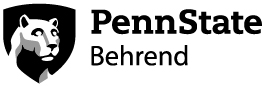 Parking Rules & RegulationsInformation for Students, Faculty, Staff, and Visitors Fall 2023 through Summer 2024Parking Services	814-898-7275This publication is available in alternative media on request.Penn State is an equal opportunity, affirmative action employer, and is committed to providing employment opportunities to all qualified applicants without regard to race, color, religion, age, sex, sexual orientation, gender identity, national origin, disability or protected veteran status.U.Ed. EBO 24-151Table of ContentsGeneral ProvisionsPenn State Behrend’s traffic and parking regulations are designed to accomplish three objectives:To provide for the efficient use of parking space and the orderly flow of traffic.To protect the safety and security of persons and property.To ensure consistent and fair representation of the needs of the entire campus community.All provisions of the Vehicle Code of the Commonwealth of Pennsylvania must be enforced. Provisions of these regulations are always in effect, unless otherwise announced.All vehicles are subject to these regulations. The operator is responsible for knowing the regulations and for informing others who operate vehicles on campus on his or her behalf. Any parking violations, regardless of who is driving, shall be the responsibility of the registrant.Students, whether they reside on or off campus, and faculty and staff members must register their vehicles with the Penn State Behrend Parking Services Office if their vehicles will be driven or parked on campus at any time. Visitors to campus are encouraged to obtain a guest pass from the Parking Services Office prior to driving or parking their vehicles on campus.Each parking permit is registered to a person, not his or her vehicle. Only one motor vehicle can be used on campus in conjunction with the parking permit at any given time.RegulationsTraffic and parking regulations are enforced 24 hours a day.Authority100The Pennsylvania Administrative Code, Section 2416 (a), allows Penn State Behrend to have campus police officers who may possess and exercise all the powers of a police officer in this Commonwealth in and upon the property of the college.101Section 6113 (b) of the Vehicle Code of the Commonwealth of Pennsylvania permits Penn State Behrend to control public travel in and upon its property with traffic-control devices.102Section 6109 of the Vehicle Code of the Commonwealth of Pennsylvania provides for the officials of a university or college to establish rules and regulations concerning traffic-control and parking.103As indicated in Section 6109 (b) the officials of a university or college can appoint someone to review all requests for traffic- control devices and then adopt appropriate ordinances for the required traffic-control devices.104General traffic regulations can be approved by the officials of a university or college for the posting of specific traffic control devices.105Jurisdiction for enforcing all parking violations, parking permits, payment of fines, and traffic committee business shall be under the direction of the Penn State Behrend Director of Operations.106Appeals of parking violations shall be under the jurisdiction of the appropriate Student or Faculty/Staff Appeals Board.107An appointed Traffic Committee shall review the rules and regulations and existing conditions and make recommendations to Penn State Behrend concerning general traffic ordinances.DefinitionsSubject to additional definitions contained in subsequent provisions of these rules and regulations, the words and phrases below shall be defined as follows:AffiliateAny person who has been issued a Penn State Affiliate ID card.Authorized VehicleAny vehicle designated as such in the Vehicle Code of the Commonwealth of Pennsylvania.Any vehicle designated as such by the Traffic Committee.Commuter Parking LotsThose parking areas that are restricted for use by commuter students, faculty, and staff vehicles during reserved time spans.Commuter StudentsAll persons enrolled in formal or informal instructional programs of the University who do not reside on campus.Emergency VehicleAny vehicle designated as such by the Vehicle Code of the Commonwealth of Pennsylvania.Faculty and StaffAll persons who are not students and are employed full-time or part- time at Penn State Behrend.Park or ParkingWhen permitted, the temporary storing of a vehicle, whether occupied or not, off the roadway.When prohibited, the halting of a vehicle, whether occupied or not, except momentarily for the purpose of and while engaged in loading or unloading property or passengers.Parking SpaceAn area designated by white lines on an improved surface for the parking of one vehicle.PedestriansPersons afoot or persons in wheelchairs.PermitAn instrument issued by the Parking Services Office to verify that the operator of a vehicle has registered the vehicle and has paid the fee for parking.Resident Parking LotsThose parking areas that are restricted for use by resident students, faculty, and staff vehicles during reserved time spans. See section 701 for lot restrictions.Resident StudentsAll persons enrolled in formal or informal instructional programs of the University who reside on campus.RoadwayThe entire width between the boundary lines of every way maintained when any part thereof is open to the public for purposes of vehicular travel.SidewalkImproved areas designed specifically for pedestrian traffic.Staff Parking LotParking areas that are restricted for use by faculty and staff member vehicles during reserved time spans.SuspensionTo withdraw registration privileges temporarily by formal action of the University.VehicleShall include automobiles, trucks, motorcycles, motorbikes, motor scooters, and any other motor-driven vehicle. A skateboard is not considered a vehicle by this definition.VisitorAny person on the grounds of Penn State Behrend who is not a Behrend student, faculty member, staff member, or affiliate of the campus.WalkwayThose areas specifically designated for pedestrian traffic only.Registration of VehiclesRegistration of VehiclesAll motor vehicles possessed, maintained, or operated at Penn State Behrend by any student, faculty, or staff member shall be registered with the Parking Services Office. All registered vehicles shall bear a parking permit, which shall be hung from the interior rear-view mirror, indicating the areas in which the vehicle may be parked (i.e. commuter, resident, faculty/staff lots).Parking permits cannot be sold or loaned to another person.Student semester parking permits must be obtained by registering online. The parking permit web page can be accessed through the Penn State Behrend home page (behrend.psu.edu). Go to Current Students and select Parking. Your parking fee can be placed on your student account or paid by credit/debit card online. Commuter students, faculty, and staff parking permits will be available for pick up at the Parking Services Office (24 Reed Union Bldg.). Resident parking permits will be available for pick up at the Mailroom in Reed.Students shall register their vehicles for the semester no later than one week after the start of classes.Any person who receives a parking ticket for not registering their vehicle and appears at the Parking Services Office within ten (10) days of the violation shall have the parking ticket reduced if they:Immediately register their vehicleHave only one parking ticket for non-registrationFaculty and staff members shall register their vehicle within two weeks of the first day of their employment.Any person who has been issued a parking permit and changes his or her license plate number or name, shall report such changes to the Parking Services Office within ten days of the change.A provisional parking permit may be issued to students, faculty and staff who have suffered a temporary physical injury. A doctor’s excuse stating the need for this permit is required prior to issuance. The provisional parking permit allows the driver to park in commuter and resident student parking lots and the lower Reed Lot. This provisional permit does NOT allow the driver to park in any handicapped parking space, in spaces marked as tow away zones nor to violate any University parking regulations. This permit will expire three (3) weeks from the date of issue. Should the injury require additional time to heal, it is the driver’s responsibility to obtain a temporary handicap parking permit from PennDOT. The provisionalparking permit may not be renewed. All students, faculty and staff requesting a provisional permit must possess a valid Penn State Behrend parking permit.PermitsPermits shall be displayed on any vehicle operated by the person to whom the permit was issued.Permits not properly displayed shall be deemed invalid.Temporary permits are not transferable from one vehicle to another.Permits shall be hung from the interior rear-view mirror with the permit numbers facing the front of the vehicle so that the entire permit number is clearly visible.Blue permits are for resident students.Green permits are for commuter students.Faculty/staff permits are determined by the employment status of the faculty or staff member.Permits are hanging tags assigned to the registrant and not the vehicle. These permits may be transferred to another motor vehicle being used by the registered student or faculty/staff member. Those forgetting to transfer their permit shall obtain a temporary permit from Parking Services.Drivers of motorcycles or other motorized vehicles shall contact Parking Services for information as to permit display.Student Evening Permits - Commuter students may purchase semester evening parking permits that are valid from 4:00 p.m. until 6:00 a.m. These permits are valid only in parking lots designated for commuter student parking.Temporary Permits - Students and faculty/staff are issued temporary permits. Each numbered permit shall designate the expiration date and the area where the vehicle shall be parked. These permits are sold online and in the Parking Services Office. They are $4.00 per day Monday through Friday and free on the weekends.Visitor Permits - Visitors are required to display a permit. A visitor permit may be obtained from Parking Services. There is no cost for a visitor permit.CostsThe cost of student permits may be obtained online at www.behrend.psu.edu/parking or by contacting the Parking Services Office.Faculty and Staff Permits – The cost is payroll deducted. Contact Parking Services for the current price structure.Replacement Permits – The student, faculty or staff must pay a processing fee of $25.00 for each permit reissued  as a replacement for a lost or stolen permit.Purpose - The above provisions have been enacted to ensure that each motor vehicle at Penn State Behrend displays a current parking permit. In cases where multiple vehicles are covered under one registration, only one vehicle may be present on campus at any given time.State Registration, Insurance, and Operator LicenseAll motor vehicles on Penn State Behrend property shall be properly registered with the appropriate state.Expiration, revocation, or suspension of state registration, operator’s license, or insurance automatically invalidates the Penn State Behrend motor vehicle registration.LiabilityThe Pennsylvania State University assumes no responsibility or liability for loss or damage to any motor vehicle parked on Penn State Behrend property.Civil ContractAll students, faculty, and staff of Penn State Behrend who register their motor vehicles are signifying their agreement with The Pennsylvania State University’s civil contract policy.This contract permits unpaid penalties for parking violations to be placed on the student’s bill or deducted from the faculty or staff members pay in the amount of the appropriate fine plus a $3.00 processing late fee.This civil contract does not prevent a Commonwealth of Pennsylvania traffic citation from being issued.RefundsStudent refunds for parking permits shall be granted on a prorated basis.The amount of the refund is determined by the price paid for the parking permit. The refund price may be obtained by contacting the Parking Services Office during normal business hours.The parking permits must be returned to receive a refund.No refunds on temporary permits.TowingTowingThe University reserves the right to tow any illegally parked vehicle at the risk and expense of the owner.Pennsylvania State LawSection 3353 (c) of the Vehicle Code states, in part, “Property owner may remove vehicle. The owner or other person in charge of possession of any property on which a vehicle is parked or left unattended in violation of the provisions of subsection (b) may remove or have removed the vehicle at the reasonable expense of the owner of the vehicle. Such person who removes a vehicle left parked or unattended in violation of the provisions of subsection (b) shall have a lien against the owner of the vehicle ...”ProcedureAny vehicle parked or left unattended in a manner that constitutes a traffic and/or safety hazard, is parked on or is blocking a sidewalk, is parked in a space that is reserved on a twenty-four-hour basis, whose parking permit is suspended, or is parked in any location where notice is given, shall be towed immediately, without prior notice to the owner.Except as previously noted, before a vehicle is towed a reasonable attempt (including signs, verbal, or written notices) shall be made to contact the owner.If the owner or operator of a vehicle cannot be contacted, the vehicle will be removed by the University at the owner’s expense.If a vehicle is towed, a reasonable attempt will be made to contact the owner or person having control of the vehicle by email or telephone within twenty-four (24) hours of the towing if they have not been in contact with the towing service provider.Towing charges shall be those set forth by the towing agent, and the owner shall be responsible for the towing charges.Disabled VehiclesAs a courtesy to other members of the community, drivers whose vehicles are inoperable shall immediately notify University Police and Parking Services.Suspended VehiclesWhen parked on campus, owners who have had their parking permits suspended will have their vehicles towed without prior notice.ViolationsParking ViolationsUnregistered VehicleAny student, faculty, or staff member who is found to possess, maintain, or operate a vehicle that is required by these regulations to be registered while on the grounds of Penn State Behrend, and who has failed to register the vehicle with the proper authority, commits a violation of these regulations.Parked on Sidewalk or WalkwayNo person shall operate any motor vehicle (except those operating emergency or authorized vehicles in the performance of their duties) upon any area designated as a sidewalk or walkway.Parking at Yellow CurbNo person shall park a vehicle next to any curb that is marked in yellow.Parking Along RoadwayNo person shall park a vehicle on the roadway or along the roadway anywhere on the property of Penn State Behrend unless authorized signs permitting parking in a specific area are in place.No Parking AreaNo person shall park a vehicle in any place at Penn State Behrend other than in approved parking spaces in parking lots. This section prohibits parking on grass, parking too close to another vehicle, parking within fifteen feet of fire hydrants, blocking a parked vehicle, blocking an access road, or parking in any place not specifically designated for parking.Parking in Loading ZoneParking shall be permitted in areas that are designated as loading areas provided that the vehicle is in the act of either being loaded or unloaded.Parking in Reserved SpaceNo person shall park a vehicle in any area designated by sign or regulation to be reserved unless that area is reserved specifically for their use. Vehicles found in violation of this section are subject to being towed.Suspended Parking PrivilegesIf a vehicle is on campus property while revoked this violation will be issued.Parking in Restricted AreaNo person shall park a vehicle in any area designated by sign or regulation to be restricted unless that area is restricted specifically for their use.Parking Outside of LinesAll vehicles that are parked in an approved parking lot that is marked with spaces shall be parked in such a manner that no part of the vehicle extends over the lines designating the space.Driving in Unauthorized AreasNo person shall operate a motor vehicle on any trails, access roads, or in any area not designated for public travel or in any area posted “for emergency or authorized vehicles only.”Permit Improperly DisplayedAny person who has a valid permit shall display the permit on his or her vehicle as described by these rules and regulations.Handicap SpaceNo person shall park a vehicle in any parking space at Penn State Behrend that is posted or marked as a handicap space unless he or she displays a handicap plate or placard issued by PennDOT, and the vehicle is being operated by or for the transportation of a handicapped person.Time-Limit Parking SpacesNo person shall park a vehicle in a parking space designated by signs as a limited-time parking space more than the time allotted. Some of these spots require flashers to be on.Lending/Misusing PermitAnyone who lends or misuses their issued permit shall be in violation of these regulations.Using a Parking Permit Issued to AnotherAnyone who uses a parking permit that has been issued to another person may be in violation of these regulations.Fraudulent Use of Parking PermitAnyone who manufactures, alters, or possesses an unauthorized parking permit shall be in violation of these regulations.Snow RestrictionsFrom November 1 to April 1 of each year, certain parking lots will be closed to parking from midnight to 6:00 a.m. for snow removal. Snow restriction signs will be posted at the entrance to these lots. Snow restriction parking lots are also noted in Section 701 of the Parking Rules and Regulations.Habitual OffendersAny student, faculty, or staff member who receives three parking tickets within one semester shall be advised in writing of the Policy on Suspension of Parking Privileges.Suspension of Parking PrivilegesAny student, faculty, or staff member who receives five parking tickets within one semester shall have his or her parking privileges suspended for a period of one week.Any person who parks a vehicle at Penn State Behrend during his or her suspension period shall be issued a parking ticket for suspended parking privileges, and the vehicle will be towed at the owner’s expense.A $25.00 restoration fee will be charged to register vehicles following suspension of a permit.Any subsequent parking violation within the same semester of a suspension shall result in an additional suspension of one week.Serious ViolationsViolations of a serious nature shall result in the suspension of parking privileges and, in addition, may result in the issuance of a Commonwealth of Pennsylvania Traffic Citation or Summons.Continuing ViolationMore than one parking ticket/citation may be written for the same offense if the vehicle remains parked in violation for more than twenty- four (24) hours. Exception to this rule is time limit spots. More than one parking ticket/citation may be written for the same offense if the vehicle remains parked in violation of time-limit parking spaces more than eight (8) hours.Moving ViolationsAll moving violations shall be charged under the appropriate section of the Pennsylvania Vehicle Code. MiscellaneousMotorcycles, motor bikes, and motor scooters shall be parked in specially designated areas.Penn State Behrend has established special parking areas for visitors. Regulations regarding visitor parking is available at the Parking Services Office. If you have visitors, please make certain that they are aware of the parking regulations prior to their arrival. It is also required that all visitors obtain a visitor parking permit, at no cost, from the Parking Services Office during business hours.A vehicle owned or operated by a student who is not also an employee, but is married to an employee, or is the son or daughter of an employee, shall be considered a “Student Vehicle.”All traffic accidents occurring on campus shall be reported to the University Police & Public Safety Office.In case of an emergency, the emergency flashers or headlamps of the vehicle must be activated.EV charging stations are open to anyone with an electric vehicle that has a “Charge Point Account”. There are four stations in the Prischak Lot and two stations in the Upper Parking Deck. The stations are only to be used when your vehicle is charging. Vehicles that are left after fully charged will pay a premium hourly rate until the cars are moved.Enforcement and AppealsExclusionsEmergency, maintenance, and delivery vehicles directly engaged in the performance of their assigned duties are excluded from parking regulations. However, vehicles shall not be operated or parked in any manner that constitutes a safety hazard.VisitorsVisitors are requested to park in the appropriate lots as indicated under Section 700.Visitors are required to display a parking permit. A visitor permit may be obtained from the Parking Services Office located in Reed Union Bldg. There is no cost for a visitor permit.PaymentCredit or debit card payments may be made online at www.behrend.psu/parking. LionCash payments are only accepted in person at the Parking Services Office.If the fine is not paid within ten (10) days, there will be an additional $3.00 late fee attached and a hold will be placed on the violator’s transcripts and class registration.All unpaid tickets of a student will be billed to the student’s account.All unpaid tickets of faculty/staff will be payroll deducted.AppealsAll appeals must be made within seven (7) days of the date of issuance. Appeals must be filed online. Full payment of your parking ticket is required first. All appeal decisions are final. If the appeal is decided in your favor, you will receive a refund. You will be notified of the Appeals Committee decision by email.Student appeals will be forwarded to the Student Appeals Board.Faculty/Staff appeals will be forwarded to the Faculty/Staff Appeals Board.Disposition of FinesAll monies collected for violations of these rules and regulations are given to the Student Government Association.Prima FacieThe registration information shall be prima facie evidence against the registered owner of the vehicle in question.Pennsylvania Vehicle Code and Crimes CodeNothing in these regulations shall preclude the filing of charges under the Commonwealth of Pennsylvania Vehicle Code or Crimes Code.Parking Lots700 Parking LotsThere are twenty-eight parking lots on campus to which the following restrictions apply:Reserved space and handicap signs shall always be obeyed.While Penn State Behrend does not guarantee the registrant a parking space, all attempts are made to meet the parking demand. Due to circumstances beyond the control of Penn State Behrend, there may be times when parking is difficult to locate. Under such circumstances, contact Parking Services for assistance.Penn State Behrend reserves the right to open or restrict parking for special purposes at any time.701 Lot DesignationFines801 Schedule of finesAnyone found to be in violation of any section of Article V dealing with violations of these regulations shall be charged the amount listed below.AreaLocationRestrictionsAReed LotFaculty, staff, and visitors, 24 hours a day, 7 days a week. Properly registered student vehicles are permitted from 5:00p.m. to 6:00 a.m. weekdays and all weekend hours. This lot is closed for overnight parking from midnight to 6:00 a.m. from November 1 to April 1each year. Proper permit is required.UAUpper Reed LotFaculty, staff, and delivery vehicles only, 24 hours a day, 7 days a week. Proper permit is required.BErie LotCommuter students, faculty, and staff 24 hours a day, 7 days a week. Properly registered resident student vehicles permitted from 5:00 p.m. to 6:00 a.m. weekdays and all weekend hours. This lot is closed for overnight parking from midnight to 6:00 a.m. from November 1 to April 1 each year. Proper permit is required. CWilson LotResident students, faculty, and staff parking. Commuter and visitor parking permitted from 5:00 p.m. Fridays to 3:00p.m. Sundays. Proper permit is required.DBenson LotCommuter students, faculty, and staff, 24 hours a day, 7 days a week. Properly registered resident student vehicles permitted from 5:00 p.m. to 6:00 a.m. weekdays and all weekend hours. Properpermit is required.ENick LotCommuter students, faculty, and staff, 24 hours a day, 7 days a week. Properly registered resident student vehicles permitted from 5:00 p.m. to 6:00 a.m. weekdays and all weekend hours. Proper permit is required.AreaLocationRestrictionsFTiffany LotResident student parking only. Commuter and visitor parking permitted from 5:00p.m. Fridays to 3:00 p.m. Sundays.Proper permit is required.GPrischak LotCommuter students, faculty, and staff, 24 hours a day, 7 days a week. Properly registered resident student vehicles permitted from 5:00 p.m. to 6:00 a.m. weekdays and all weekend hours. Properpermit is required.HBurke LotVisitor and handicap parking. Faculty and staff vehicles permitted from 5:00p.m. to 6:00 a.m. weekdays and all weekend hours. Proper permit isrequired.IGlenhill LotAuthorized vehicles only 24 hours a day, 7 days a week. Proper permit is required.JCarriage House LotAuthorized vehicles only 24 hours a day, 7 days a week. Proper permit is required.KAriel LotResident student parking only. Commuter and visitor parking permitted from 5:00p.m. Fridays to 3:00 p.m. Sundays. Proper permit is required.LLawrence LotHandicap, HFS and 15-minute parking only. No 15-minute parking 3:00 a.m. to 7:00 a.m. Proper permit is required.MM and O LotFaculty and staff only 3:00 a.m. to 8:00 p.m., 7 days a week. Open to studentsand visitors from 8:00 p.m. to 3:00 a.m., 7 days a week. Proper permit is required.NNiagara LotHandicap, staff and 15-minute parking only. No 15-minute parking 3:00 to 7:00a.m. Proper permit is required.OOtto Behrend LotAuthorized vehicles only, 24 hours a day, 7 days a week. Proper permit is required.PPerry LotFaculty, staff, and visitors, 24 hours a day, 7 days a week. Properly registered student vehicles are permitted from 5:00p.m. to 6:00 a.m. weekdays and all weekend hours. This lot is closed forAreaLocationRestrictionsovernight parking from midnight to 6:00 a.m. from November 1 to April 1each year. Proper permit is required.Q QLParking Deck Lower AreaFaculty and staff only, 24 hours a day, 7 days a week. Proper permit is required.Q QUParking Deck Upper AreaCommuter students, faculty, staff and visitors 24 hours per day, 7 days a week. This lot is closed to overnight parking from midnight to 6:00 a.m. from November 1 to April 1 each year.Proper permit is required.RDobbins LotReserved for Housing and Food Service vehicles only. Proper permit is required.SAlmy LotThis parking lot is divided into sections for resident student parking (blue permit) and for commuter student (green permit) and faculty, staff, and visitor parking. Vehicles must be parked in the appropriate area as designated on their parking permit.Properly registered resident student vehicles are permitted to park in the commuter area from 5:00 p.m. Friday until 6:00 a.m. Monday only. Properly registered commuter students are permitted to park in the resident area from 5:00 p.m. Friday until 3:00 p.m. Sunday. The commuter area of this lot is closed to overnight parking from midnight to 6:00 a.m. from November 1 until April 1 each year. Proper permit isrequired.UJordan Road LotCommuter students, faculty, and staff, 24 hours a day, 7 days a week. Properly registered resident student vehicles permitted from 5:00 p.m. to 6:00 a.m. weekdays and all weekend hours. Proper permit is required.AreaLocationRestrictionsXLogan LotOpen to all properly registered students, faculty, staff, and visitors, 24 hours a day, 7 days a week. Proper permit is required.YOhio LotResident student parking only. Commuter and visitor parking permitted from 5:00p.m. Fridays to 3:00 p.m. Sundays. Proper permit is required.ZJunker LotCommuter students, faculty and staff, 24 hours a day, 7 days a week. Properly registered resident student vehicles permitted from 5:00 p.m. to 6:00 a.m. weekdays and all weekend hours. Except for the southeast row, this lot is closed for overnight parking from midnight to 6:00 a.m. from November 1 to April 1each year. Proper permit is required.AAAMIC LotFaculty, staff, and visitors, 24 hours a day, 7 days a week. Properly registered commuter student vehicles are permitted from 5:30 p.m. to 6:00 a.m. weekdays and all weekend hours. Proper permit is required.ViolationFineUnregistered vehicles$50Suspended parking privileges$50Parked on a sidewalk$15Parked at yellow curb$15Parked on a roadway$15Parked in a no parking area$15Parked in a loading zone$15Parked in a reserved space$25Parked in a restricted area$25Parked outside the lines$15Driving in unauthorized areas$15Permit improperly displayed$7Parked in a time-limit space or No Flashers$25Snow restriction$15Parked in a handicap space$50Lending or misusing permitSecond violation; arrest for violation of Section 3926 (Theft of Services) and revocation of parking privileges.$50Using a permit issued to anotherPlus, purchase cost of a permit for the full semester.Second violation; arrest for violation of Section 3926 (Theft of Services) and revocation of parking privileges.$25Fraudulent, altered, or unauthorized permitPlus, arrest for violation of Section 3926 (Theft of Services) and referral to Judicial Affairs.$50